БОЙОРОҠ                                    № 2 –36                       РАСПОРЯЖЕНИЕ              13 август  2015  й.                                                                     13 августа 2015 г.О принятии на учет, нуждающихся в жилом помещении,  предоставляемом по договору социального найма 1.В соответствии с  51 Жилищного кодекса Российской Федерации и  на основании решения жилищной комиссии при администрации сельского поселения Мичуринский сельсовет муниципального района Шаранский район Республики Башкортостан от 13.08.2015 г. №7 принять на учет гр.Николаеву Александру Ивановну, зарегистрированную по адресу: Республика Башкортостан, Шаранский район, д.Рождественка ул.Мира,д.43 в качестве нуждающегося в жилом помещении, предоставляемом по договору социального найма согласно п.3 ч.1 ст. 51 Жилищного кодекса РФ (непригодность жилого помещения).2. Контроль за   выполнением  настоящего  распоряжения  оставляю за собой.И.о.главы сельского поселения                                    А.И.НизаеваБАШКОРТОСТАН  РЕСПУБЛИКАҺЫШаран районымуниципаль районыныңМичурин ауыл  советыауыл  биләмәһе хакимиәтеР8, Мичуринск ауылы, Урман-парк урамы ,  12тел.(34769)  2-44-48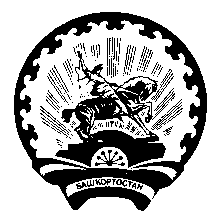 РЕСПУБЛИКА БАШКОРТОСТАН Администрация сельского поселенияМичуринский сельсоветмуниципального районаШаранский район  452638,с. Мичуринск, ул. Лесопарковая ,12  тел.(34769) 2-44-48